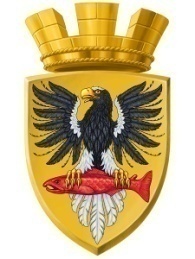 Р О С С И Й С К А Я  Ф Е Д Е Р А Ц И ЯКАМЧАТСКИЙ КРАЙП О С Т А Н О В Л Е Н И ЕАДМИНИСТРАЦИИ ЕЛИЗОВСКОГО ГОРОДСКОГО ПОСЕЛЕНИЯОт  15.12.2016 года                                                                                                            № 1096-п         г.ЕлизовоОб изменении адреса жилому дому с кадастровым номером 41:05:0101006:863 и земельному участку с кадастровым номером 41:05:0101006:5384	Руководствуясь статьей 14 Федерального закона от 06.10.2003 № 131-ФЗ «Об общих принципах организации местного самоуправления в Российской Федерации», Уставом Елизовского городского поселения, согласно Правилам присвоения, изменения и аннулирования адресов, утвержденным постановлением Правительства Российской Федерации от 19.11.2014 № 1221, на основании заявления Каруна Виктора Владимировича и принимая во внимание: свидетельство о государственной регистрации права собственности на жилой дом от 11.11.1999 года серии ХХХХI – К № 011457; договор о предоставлении в бессрочное пользование земельного участка под строительство индивидуального жилого дома на праве личной собственности от 10.05.1972 № 18; выписку из единого государственного реестра прав на недвижимое имущество и сделок с ним, удостоверяющую проведенную государственную регистрацию прав собственности на земельный участок от 05.12.2016 № 41/001/308/2016-9195; в связи с допущенной ошибкой в наименовании элемента улично - дорожной сетиПОСТАНОВЛЯЮ:1. Изменить адрес жилому дому с кадастровым номером 41:05:0101006:863: Россия, Камчатский край, Елизовский муниципальный район, Елизовское городское поселение, Елизово г., Можайская ул., дом 18. Изменить адрес земельному участку с кадастровым номером 41:05:0101006:5384: Россия, Камчатский край, Елизовский муниципальный район, Елизовское городское поселение, Елизово г., Можайская ул., 18.3. Направить настоящее постановление в Федеральную информационную адресную систему для внесения сведений установленных данным постановлением.4. Управлению делами администрации Елизовского городского поселения опубликовать (обнародовать) настоящее постановление в средствах массовой информации и разместить в информационно – телекоммуникационной сети «Интернет» на официальном сайте администрации Елизовского городского поселения. 5. Каруна Виктору Владимировичу обратиться в Управление Федеральной службы государственной регистрации, кадастра и картографии по Камчатскому краю и в филиал федерального государственного бюджетного учреждения «Федеральная кадастровая палата Федеральной службы государственной регистрации, кадастра и картографии» по Камчатскому краю для внесения изменений уникальных характеристик объектов недвижимого имущества.6. Контроль за исполнением настоящего постановления возложить на руководителя Управления архитектуры и градостроительства администрации Елизовского городского поселения.Глава администрации Елизовского городского поселения                                                    Д.Б. Щипицын